하나님은 우리의 기도를 들어 주십니다이것을 기대하고 오세요예수께서 이르시되 가라 네 믿음이 너를 구원하였느니라 하시니 저가 곧 보게 되어 예수를 길에서 좇으니라And Jesus said to him, “Go, for your faith has healed you.” Instantly the man could see, and he followed Jesus down the road.마가복음 10:52내가 하나님에게 꼭 응답 받고 싶은 기도 제목____________________________________________________________________________________________________________________________________________________________________________________________________________________________________________________________________________________________모임 시간까지 간구하며 하나님이 이루어 주실 것이라고 기도하시길 바랍니다서로를 위한 기도 – 매달 마지막 주일, 오후1:30	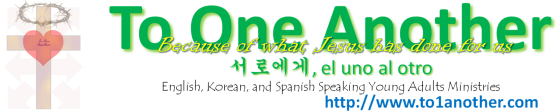 하나님은 우리의 기도를 들어 주십니다이것을 기대하고 오세요예수께서 이르시되 가라 네 믿음이 너를 구원하였느니라 하시니 저가 곧 보게 되어 예수를 길에서 좇으니라And Jesus said to him, “Go, for your faith has healed you.” Instantly the man could see, and he followed Jesus down the road.마가복음 10:52내가 하나님에게 꼭 응답 받고 싶은 기도 제목____________________________________________________________________________________________________________________________________________________________________________________________________________________________________________________________________________________________모임 시간까지 간구하며 하나님이 이루어 주실 것이라고 기도하시길 바랍니다서로를 위한 기도 – 매달 마지막 주일, 오후1:30	